CONCURS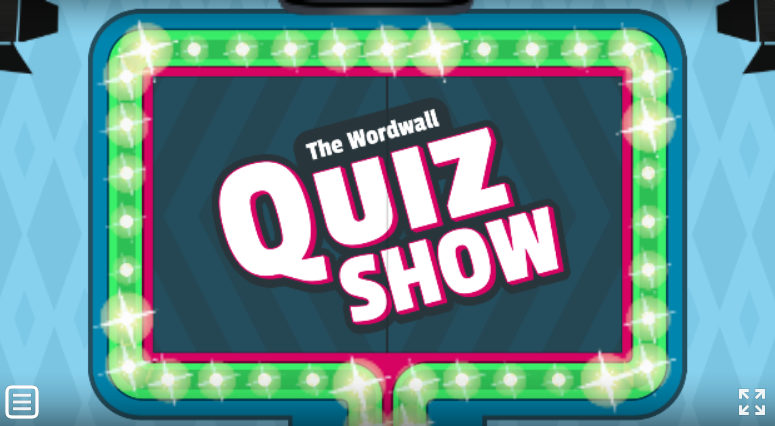 https://wordwall.net/play/437/804/151TAULES DE MULTIPLICAR 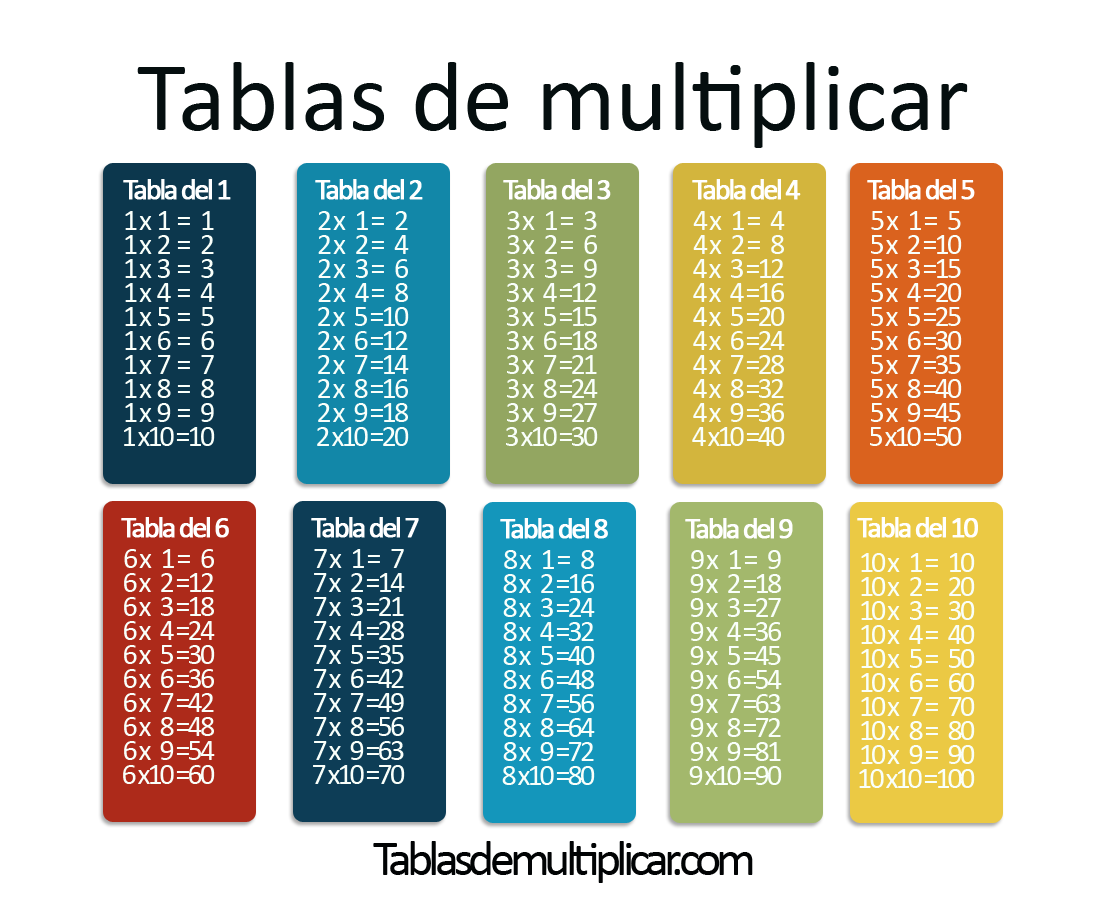 https://www.tablasdemultiplicar.com/tabla-del-2.htmlTAULA DE L’1TAULA DEL 2TAULA DEL 3 1 X 02 X 03 X 01 X 12 X 13 X 11 X 22 X 23 X 21 X 32 X 33 X 31 X 42 X 43 X 41 X 52 X 53 X 51 X 62 X 63 X 61 X 72 X 73 X 71 X 82 X 83 X 81 X 9 2 X 9 3 X 9 1 X102 X103 X10